THE HISTORY DEPARTMENT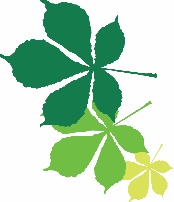 INFORMATION FOR CANDIDATES1. 	Staffing:The History Department currently consists of four full time members of staff: 
Head of Department 1 Deputy Headteacher who is a History specialist 1 classroom teacher (also RSL) 1 classroom teacher 2.  	Accommodation:The department is housed in three large teaching areas in central areas of the school.  There is also a sizeable History office with a centralised resource base and I.C.T. facilities.

History classrooms have interactive whiteboards, and the department is developing the use of these in schemes of work, assessments etc.3.	Curriculum and Organisation.a)  	Key Stage 3:The History Department follows the DofE programme of study encapsulating a broad range of issues, events and case studies crucial to our understanding of our shared identity and history. The history department’s pedagogical approach means that including diverse histories and a pluralism of perspective is integral to our teaching. Students are taught in mixed ability groups throughout KS3, 4 and 5. The breadth of ability is considerable, ranging from the most able to a fairly large number of students with Special Educational Needs.  Topics studied at Key Stage 3 include:Year 7:	1066 and The Battle of Hastings 
           Challenging the Crown – Power in the Middle AgesThe significance of the Black Death
           The Crusades
           The ReformationThe English Civil WarYear 8:	The Black People of the AmericasThe British Empire The Industrial Revolution The First World WarThe Second World WarThe Holocaust – depth study Year 9:	Civil Rights in the USARussia: Tsar to Stalin/ Trial in 2020 of British Civil Rights The Rwandan GenocideBritain since 1945		Prehistory 		Local History Study b)	Key Stage 4:
History is a popular choice at GCSE where over half of the cohort regularly choose History as part of the English Baccalaureate. Our aim is to support our students with engaging lessons that cover the exam content and necessary skills and lessons that scaffold and stretch according to the needs our students.
Edexcel GCSE History 
Paper 1: Crime and Punishment through time, c1000-present with case study on Whitechapel Paper 2: Anglo Saxon and Norman England, c1060-1088 and Superpower relations and the Cold War, 1941-1991. Paper 3: Weimar and Nazi Germany, 1918-1939GCSE History is currently taught under the Edexcel History 9-1 course. c)	16-19History is a popular choice at A level.  Currently, the department follows the Edexcel Syllabus (Route H):
                      
Paper 1 : Britain Transformed: 1918-1997Paper 2:   The USA: 1955-1992.Paper 3: The British Experience of Warfare, c1790-1918Paper 4: Coursework – student choice d) 	Extra-curricular provision The following extra-curricular provisions are in place: Archaeology Club Belgium Battlefields Trip Poland trip to visit AuschwitzRelationship with Battersea Arts CentreRelationship with Cultivate 